Результати навчання Застосовувати положення соціологічних теорій та концепцій до
дослідження соціальних змін в Україні та світі
(РН03). Пояснювати закономірності та особливості розвитку і функціонування
соціальних явищ у контексті професійних задач (РН04).Вміти використовувати інформаційно-комунікаційні технології у процесі пошуку, збору та аналізу соціологічної інформації (РН07). Теми що розглядаютьсяТема 1  Соціологія електоральної поведінки (СЕП) як навчальна дисципліна.Об’єкт і предмет вивчення СЕП. Становлення СЕП як навчальної дисципліни. Категорії СЕП.Структура і функції СЕП. Теоретична та прикладна соціологія СЕП Методи соціально-політичного дослідження.Специфіка макросоціологічного та мікросоціологічного підходів до вивчення СЕП. Зв'язок СЕП зі спорідненими дисциплінами: соціологією, політологією, загальною соціологічною теорією, соціологією культури та ін. Електоральне поняття влади.Тема 2 Базові парадигми СЕПСЕП як соціальний феномен. Основні підходи до визначення СЕП. Структура та функції СЕП. Об’єкти, суб’єкти та засоби СЕП.Ґенеза соціально-політичних ідей. Соціально-політичні теорії Античності.Платон, Аристотель про суспільство та політику.Соціально-політичні теорії Середньовіччя. Ф. Аквінський про населення та державу. Н. Макіавеллі про соціальні, політичні потреби населення.Соціально-політичні теорії Нового часу. Ш. Монтеск’є про ієрархію потреб людини. Ж.Ж. Руссо про соціальну рівність та соціальну справедливість держави.Соціально-політичні теорії кінця ХIХ – початку ХХ ст.. Структура соціально-політичної влади В. Парето. Феномен бюрократії М. Вебера.Соціально-політичні теорії ХХ ст.. Системний аналіз соціально-політичних явищ  Г. Лассуєла. Формування соціально-політичного сенсу М. Дюверже.Соціально-політичні теорії кінця ХХ – початку ХХІ ст..Тема 3  Соціально-електоральна поведінка як форма участі у реалізації  владиМісце і роль особи у сфері електоральних процесів. Залучення індивіда до політичного життя як теоретична проблема.Соціально-електоральна участь індивіда. Форми соціально-політичної, електоральної участі. Функції соціально-політичної, електоральної участі.Соціально-політичне, електоральне відчуження. Форми соціально-політичного, електорального відчуження. Функції соціально-політичного, електорального відчуження. Технології соціально-політичного, електорального відчуження. Політична, електоральна соціалізація. Фактори, що впливають на процес політичної, електоральної соціалізації. Первинна і вторинна соціалізація.Форми світової політичної мобільності. Форми української політичної мобільності.Форми світової політичної маргінальності. Форми української політичної маргінальності.Соціальні нерівності та стратифікації соціально-політичного простору.Соціально-політична влада як критерій стратифікації.Тема 4. Громадянське суспільство в виборчому процесіГромадянське суспільство: поняття, генезис, ознаки. Концепція громадянського суспільства в політичній науці. Теорія М. Вебера про контроль державного апарату з боку громадянського суспільства. Концепція Гегеля про систему потреб в громадянському суспільстві. К. Маркс про становлення соціальних інститутів в громадянському суспільстві.Передумови формування громадянського суспільства. Структура громадянського суспільства. Функції громадянського суспільства. Інститути громадянського суспільства.  Особливості формування громадянського суспільства в Україні.Правова держава та правове суспільство. Принципи існування правового суспільства.Тема 5. Соціально-політичне лідерствоПоняття лідерства: соціально-політичний аспект. Соціологічні теорії до визнання лідерства. Політологічні теорії лідерства. Концепція соціально-політичних рис лідера. Ситуаційна концепція лідерства. Соціально-психологічні теорії лідерства.Франкфуртська школа(Э.Фромм, Т.Адорно) соціально-політичного лідерства.М. Вебер про ресурси підпорядкування в суспільстві.Типи політичних лідерів. Функції політичного лідера. Роль політичного лідера в сучасному світі.Імідж лідера. М. Херманн про типи соціально-політичного лідерства.Особливості політичного лідерства в перехідні епохи. Риси соціально-політичного лідерства в українському суспільстві.Тема 6.  Виборча системаПоняття та види виборів. Основні стадії виборчого процесу. Поняття виборчого циклу. Поняття електоральної еліти.Контроль виборчого процесу і його правові аспекти.Поняття та види мажоритарної, пропорційної та змішаної виборчих систем.Виборчі цензи: віковий, громадянства, майновий, освітній, осілості, статі, расовий, службовий, мовний.Переваги та недоліки мажоритарної, пропорційної та змішаної виборчих систем.Виборча система в Україні стосовно обрання Президента.Виборча система в Україні при обранні депутатів Верховної Ради.Виборча система в Україні стосовно обрання органів місцевого самоврядування.Змішані виборчі системи. Фальсифікації під час виборчого процесу.Тема7. Соціально-політичні конфліктиКонфлікт як соціальне явище.Теорії соціального конфлікту. Конфлікт як політичне явище. Типологія, структура і функції політичних конфліктів.Функції соціального конфлікту Л. Козера.Концепція соціально-політичних розмежувань Ліппсета-Рокана.Теорія конфліктної взаємодії К. БоулдінгаПоняття соціально-політичної кризи і соціально-політичної катастрофа. Тероризм як соціально-політичний конфлікт. Види тероризму.Війна як соціально-політичний конфлікт. Види війн.Шляхи і засоби регулювання соціально-політичних конфліктів. Соціально-політичні конфлікти в Україні, їх природа та сутність.Тема 8. Сучасні технології  в дослідження електоральної поведінкиМетоди соціології електоральної поведінки. Масові опитування в електоральних дослідженнях. Основні напрямки та школи світової електоральної соціології. Соціологічна модель електоральної поведінки (С. Ліпсет, С. Роккан).Напрямок біхевіоризму в дослідженні електорату (Ч. Меріам, Ф. Гознел).«Виборча географія» А. Зиґфріда.Переваги та недоліки класичних соціологічних підходів дослідження поведінки електорату.Соціально-психологічна модель електоральної поведінки. Теорії раціонального вибору (Е. Даунса, М. Файорина). Класична американська модель електоральної поведінки (Р.Вольфінгера, С.Розенстоуна).Теорії «ірраціонального вибору» (С. Розенберг і П. Маккаферті).Екзит-пол: види, функції, особливості.Електоральний аналіз та прогнозування.Форми та методи навчанняПри викладанні дисципліни «Соціологія електоральної поведінки» передбачено застосування активних та інтерактивних методів навчання – проблемних та міні-лекцій, практичних занять в активній формі, тестування, розв’язання ситуаційних та практичних завдань, ділових ігор.Під час проведення лекційних занять за темами № 1, №6, №7 передбачено застосування пояснювально-ілюстративного методу (демонстрація на екрані слайдів презентацій, візуалізації навчального матеріалу). Під час проведення лекційних занять за темами № 2, №3 передбачено застосування методу проблемного викладення (перш ніж викладати матеріал, ставиться проблема, формулюється пізнавальне завдання, а потім, розкривається система доведень, порівнюючи погляди, різні підходи). Під час проведення лекційних занять за темами № 4, №8 передбачено застосування репродуктивного методу (викладання матеріалу базується на інструкціях, розпорядженнях, правилах).Під час проведення практичних занять застосовується: дослідницький метод (самостійний аналіз матеріалу, літератури, джерел, виконання пошукових дій, спостереження й виміри);репродуктивний метод (засвоєння базових понять курсу); частково-пошуковий, або евристичний метод (під час підготовки індивідуальних завдань (рефератів).Лекції – усний виклад теоретичного матеріалу: сутності явищ, наукових понять, процесів, які знаходяться між собою в логічному зв'язку. Лекція, за можливості, супроводжується показом слайдів за допомогою медіа-проектора, а також демонстраціями роботи інформаційних систем та окремих їх елементів. Проблемні  лекції – лекції, що містять елементи стимулювання пізнавальної, дослідницької та творчої діяльності студентів. Нові знання отримуються в ході розв’язання певного проблемного завдання.Лекції проблемного характеру – один із найважливіших елементів проблемного навчання студентів. Вони передбачають поряд із розглядом основного лекційного матеріалу встановлення та розгляд кола проблемних питань дискусійного характеру, які недостатньо розроблені в науці й мають актуальне значення для теорії та практики. Лекції проблемного характеру відрізняються поглибленою аргументацією матеріалу, що викладається. Вони сприяють формуванню у студентів самостійного творчого мислення, прищеплюють їм пізнавальні навички. Студенти стають учасниками наукового пошуку та вирішення проблемних ситуацій. Міні-лекції передбачають викладення навчального матеріалу за короткий проміжок часу й характеризуються значною ємністю, складністю логічних побудов, образів, доказів та узагальнень. Вони проводяться, як правило, як частина заняття-дослідження. Міні-лекції відрізняються від повноформатних лекцій значно меншою тривалістю. Зазвичай міні-лекції тривають не більше 10 – 15 хвилин і використовуються для того, щоб стисло донести нову інформацію до всіх слухачів. Міні-лекції часто застосовуються як частини цілісної теми, яку бажано викладати повноформатною лекцією, щоб не втомлювати аудиторію. Тоді інформація надається по черзі кількома окремими сегментами, між якими застосовуються інші форми й методи навчання. Семінари-дискусії передбачають обмін думками і поглядами учасників з приводу даної теми, а також розвивають мислення, допомагають формувати погляди та переконання, виробляють вміння формулювати думки й висловлювати їх. Робота в малих групах дає змогу структурувати практично-семінарські заняття за формою і змістом, створює можливості для участі кожного студента в роботі за темою заняття, забезпечує формування особистісних якостей та досвіду соціального спілкування. Дискусії та «мозковий штурм» як елементи лекційних та практичних занять стимулюють розумову активність студентів, сприяють глибшому засвоєнню вивченого матеріалу.  Практичні заняття – проводяться у формі семінарських занять. Для семінарських занять студенти опрацьовують лекційний матеріал, готують виступи з використанням навчальної і наукової літератури, виступають з презентаціями. Лектор оцінює активність студентів впродовж семінару за прийнятою шкалою оцінок в балах. Під час семінарського заняття обов’язково за кожною темою оцінюються рівень знань студентів за допомогою тестових завдань та письмової самостійної роботи на знання основних понять за темою. На семінарському Семінарські заняття можуть бути побудовані у формі ділової гри або дискусії.Індивідуальне завдання – вид самостійної роботи поза аудиторними годинами, коли студент, використовуючи лекційний матеріал та додаткові джерела знань, розробляє особисту тему.Презентації – вид самостійної роботи, що виконується студентом поза аудиторними годинами. Студент вільно обирає тематику з числа тем, які пропонуються планами семінарських занять, або узгоджує з викладачем ініціативну тематику. Наступним кроком студент здійснює бібліографічний пошук, використовуючи бібліотечні фонди або Інтернет-ресурси. Також складає план презентації або ставить питання, на які треба отримати аргументовану відповідь. Опанувавши джерела за темою, студент розкриває зміст питань та представляє виконану роботу на семінарі. Обсяг презентації – 16-25 слайдів, текст доповіді – 4-6 стандартних сторінок, набраних на комп’ютері. Основний зміст презентації доповідається у вільній формі на семінарському занятті, і студент отримує оцінку від викладача.Написання реферату – вид самостійної роботи, що виконується студентом поза аудиторними годинами. Студент вільно обирає тематику з числа тем, які пропонуються планами семінарських занять, або узгоджує з викладачем ініціативну тематику. Наступним кроком студент здійснює бібліографічний пошук, використовуючи бібліотечні фонди або інтернет-ресурси. Також складає план реферату або ставить питання, на які треба отримати аргументовану відповідь. Опанувавши джерела за темою (не менше трьох), студент реферує зміст наукових джерел таким чином, аби розкрити зміст питань або дати відповідь на поставлені питання. Обсяг реферату – до 10 стандартних сторінок, набраних на комп’ютері або написаних власноруч. Реферат оформлюється згідно існуючому в університеті стандарту. Реферат зачитується або його основний зміст доповідається у вільній формі на семінарському занятті, і студент отримує оцінку від викладача.Методи контролю1.Підсумковий (семестровий) контроль проводиться у формі іспиту або шляхом накопичення балів за поточним контролем по змістовним модулям. Іспит – письмова або усна відповідь на питання, що містяться в білеті. Питання білетів можуть доводитися до студентів заздалегідь. Білети готує лектор, вони затверджуються на засіданні кафедри і підписуються завідувачем кафедри. Викладач має оцінити якість відповіді студента за прийнятою шкалою академічних оцінок.Контрольні питання з курсу до заліку.Виникнення електоральної соціології: передумови та історія становлення.Співвідношення електоральної соціології з іншими галузевими науками.Основні функції електоральної соціології.4. Протосоціологічний етап розвитку соціології політики.5. Соціально-політичні ідеї Г.Ф.В. Гегеля.6. Соціально-політична теорія К. Маркса та Ф. Енгельса.7. А. де Токвіль та його погляди на демократію і революцію.8. Внесок у соціологію політики Г. Ле Бона9. Соціально-політичні концепції влади та бюрократії М. Вебера.10. Елітистськї теорії Г. Моски та В. Парето.11.Об’єкт, предмет електоральної соціології.12. Методи соціології електоральної поведінки.13. Місце електоральної поведінки серед інших соціальних дисциплін.14. Солом'яні опитування (США, кінець 19 - початок 20 ст.).  15. Інформаційний супровід виборів і становлення дослідницьких технологій. 16. Масові опитування в електоральних дослідженнях. 17. Основні напрямки та школи світової електоральної соціології.18. Французька школа електоральної поведінки 19. Соціологічна модель електоральної поведінки (С. Ліпсет, С. Роккан).20. Напрямок біхевіоризму в дослідженні електорату (Ч. Меріам, Ф. Гознел).21. Панельні опитування електорату.22. «Виборча географія» А. Зиґфріда.23. Переваги та недоліки класичних соціологічних підходів дослідження поведінки електорату.24. Соціально-психологічна модель електоральної поведінки.25. Теорії раціонального вибору  (Е. Даунс,  М. Файорина)26. Класична американська модель електоральної поведінки (Р. Вольфінгера, С. Розенстоуна).27. Теорії «ірраціонального вибору» (С. Розенберг і П. Маккаферті).28. Мічиганська школа електоральної поведінки.29. Модель «навчання протягом життя» Р. Роуза, Я Маккалістера.30. Соціально-психологічний підхід дослідження електоральної поведінки у країнах Західної Европи.31. Поняття політичної поведінки.32. Типи політичної дії.33. Пасивна та активна електоральна поведінка.34. Політичні партії та політична еліта: моделі електоральної поведінки.35. Поняття та структура електорату.36. Абсолютний і ситуативний електоральний абсентеїзм37. Об’єктивні фактори впливу на електоральну поведінку38. Суб’єктивні фактори впливу на електоральну поведінку.39. Вплив політичних партій та організацій на електорат40. Вплив ЗМІ на електоральну поведінку.41.Механізми впливу в залежності від політичної системи суспільства.42. Інтернет ресурси як фактор управління електоральною поведінкою.43. Релігійність як фактор управління електоральною поведінкою.44. Поняття та види виборів.45. Основні стадії виборчого процесу. Поняття виборчого циклу.46. Контроль виборчого процесу і його правові аспекти.47. Поняття та види мажоритарної, пропорційної та змішаної виборчих систем.48. Виборчі цензи: віковий, громадянства, майновий, освітній, осілості, статі, расовий, службовий, мовний.49. Переваги та недоліки мажоритарної, пропорційної та змішаної виборчих систем.50. Виборча система в Україні для обрання Президента.51. Виборча система в Україні при обранні депутатів Верховної Ради.52. Виборча система в Україні для обрання органів місцевого самоврядування.53. Змішані виборчі системи. 54. Фальсифікації під час виборчого процесу.55. Поняття та структура електорального дослідження.56. Дослідження передвиборної соціально-політичної ситуації в окрузі.57. Дослідження ходу виборчої кампанії й ефективності пропаганди.58. Методики опитування під час виборчого процесу.59.Моделі організації виборчих кампаній у країнах Західної Європи.60. Моделі організації виборчих кампаній у США.61. Моделі організації виборчих кампаній у країнах пострадянського простору.62. Методики проведення «exіtpool».63. Рейтингові виміри й побудова рейтингів.64. Метод фокус-групи в дослідженні електоральної поведінки.65. Стратегія підготовки виборчої кампанії.66. Досвід проведення соціологічних опитування під час виборів у США, країнах Західної Європи та пострадянського простору.67. Політичний маркетинг.68. Досвід закордонних прогнозних моделей: Люїса-Бека, Тафта, Еріксона.69. Досвід проведення exit-poll в Україні під час проведення виборів до Верховної Ради.70.Український досвід вивчення суспільної думки в період виборів2.Поточний контроль проводиться за результатами роботи студентів на семінарських заняттях, методом оцінювання контрольних робіт, шляхом оцінювання тестів, самостійних робот, індивідуальних завдань, есе, командних проектів, презентацій, ведення конспектів лекцій.Контроль на семінарських заняттях – оцінювання виступів студентів, відповідей на питання поставлені викладачем, оцінювання внеску окремих студентів у групову роботу, наприклад, активність в діловій грі.Контрольна робота – вид поточного контролю знань студентів, який має на меті виявити рівень знань студентів та практичні навички, що отримані за пройденим матеріалом. Дата проведення контрольної роботи доводиться до студентів і призначається по завершенню вивчення одного або кількох змістових модулів. Питання або практичні завдання готує викладач, що веде практичні заняття, вони узгоджуються з лекційними питаннями і тематикою семінарських занять. Завдання можуть передбачати творчу роботу, відповідь на проблемне питання тощо. Контрольна робота виконується у письмовій формі в присутності викладача, оцінюється за прийнятою шкалою і оцінка може використовувати викладачем для підрахунку кумулятивного балу за підсумками вивчення дисципліни.Перевірка лекційного конспекту – проводиться в рамках практичного заняття, присутність на лекції і ведення конспекту може оцінюватися в балах та враховуватися у кумулятивній оцінці.Індивідуальні завдання – оцінюються викладачем або за результатами доповіді на практичному занятті або окремо за наданим текстом.Виконання проекту передбачає командну або індивідуальну дослідницьку роботу за вибраною темою, підготовку письмового звіту та проведення презентації за допомогою мультимедійного обладнання в присутності викладачів кафедри.Мета проектуполягає в перевірці успішності засвоєння студентами категоріального апарату соціології та уміння використовувати соціологічну уяву для аналізу явищ і процесів, що відбуваються у суспільстві. Індивідуальний проект виконується за персональною темою. Командний проект – це пізнавально-аналітична робота групи студентів (2-3 студента). Зміст командного проекту полягає в критичному аналізі підходів і точок зору по одній із соціальних проблем. Розподіл балів, які отримують студентиТаблиця 1. – Розподіл балів для оцінювання успішності студента для залікуТаблиця 3 – Шкала оцінювання знань та умінь: національна та ЕСТSОсновналітература:Базова літератураСтруктурно-логічна схема вивчення навчальної дисципліниТаблиця 4. – Перелік дисциплін Провідний лектор: ст.викладач Сутула О.А.	__________________(посада, звання, ПІБ)			(підпис)СОЦІОЛОГІЯ ЕЛЕКТОРАЛЬНОЇ ПОВЕДІНКИСИЛАБУССОЦІОЛОГІЯ ЕЛЕКТОРАЛЬНОЇ ПОВЕДІНКИСИЛАБУССОЦІОЛОГІЯ ЕЛЕКТОРАЛЬНОЇ ПОВЕДІНКИСИЛАБУССОЦІОЛОГІЯ ЕЛЕКТОРАЛЬНОЇ ПОВЕДІНКИСИЛАБУССОЦІОЛОГІЯ ЕЛЕКТОРАЛЬНОЇ ПОВЕДІНКИСИЛАБУССОЦІОЛОГІЯ ЕЛЕКТОРАЛЬНОЇ ПОВЕДІНКИСИЛАБУССОЦІОЛОГІЯ ЕЛЕКТОРАЛЬНОЇ ПОВЕДІНКИСИЛАБУССОЦІОЛОГІЯ ЕЛЕКТОРАЛЬНОЇ ПОВЕДІНКИСИЛАБУССОЦІОЛОГІЯ ЕЛЕКТОРАЛЬНОЇ ПОВЕДІНКИСИЛАБУССОЦІОЛОГІЯ ЕЛЕКТОРАЛЬНОЇ ПОВЕДІНКИСИЛАБУССОЦІОЛОГІЯ ЕЛЕКТОРАЛЬНОЇ ПОВЕДІНКИСИЛАБУССОЦІОЛОГІЯ ЕЛЕКТОРАЛЬНОЇ ПОВЕДІНКИСИЛАБУССОЦІОЛОГІЯ ЕЛЕКТОРАЛЬНОЇ ПОВЕДІНКИСИЛАБУСШифр і назва спеціальностіШифр і назва спеціальностіШифр і назва спеціальностіШифр і назва спеціальностіШифр і назва спеціальності054 – Соціологія054 – Соціологія054 – СоціологіяІнститут / факультетІнститут / факультетФакультет соціально-гуманітарних технологійФакультет соціально-гуманітарних технологійФакультет соціально-гуманітарних технологійНазва програмиНазва програмиНазва програмиНазва програмиНазва програмиСоціологія управлінняСоціологія управлінняСоціологія управлінняКафедраКафедраСоціології і публічного управлінняСоціології і публічного управлінняСоціології і публічного управлінняТип програмиТип програмиТип програмиТип програмиТип програмиОсвітньо-професійнаОсвітньо-професійнаОсвітньо-професійнаМова навчанняМова навчанняУкраїнськаУкраїнськаУкраїнськаВикладачВикладачВикладачВикладачВикладачВикладачВикладачВикладачВикладачВикладачВикладачВикладачВикладачОксана Сутула,Oksana.Sutula@khpi.edu.uaОксана Сутула,Oksana.Sutula@khpi.edu.uaОксана Сутула,Oksana.Sutula@khpi.edu.uaОксана Сутула,Oksana.Sutula@khpi.edu.uaОксана Сутула,Oksana.Sutula@khpi.edu.uaОксана Сутула,Oksana.Sutula@khpi.edu.uaОксана Сутула,Oksana.Sutula@khpi.edu.uaОксана Сутула,Oksana.Sutula@khpi.edu.uaОксана Сутула,Oksana.Sutula@khpi.edu.ua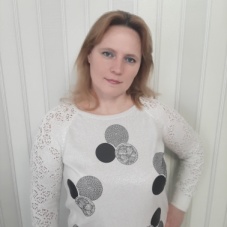 Старший викладач кафедри соціології і публічного управління (НТУ «ХПІ»).Авторка понад 30 наукових і навчально-методичних публікацій. Провідна лекторка з курсів: «Соціальний аудит в організаціях», «Соціологія релігії», «Соціальна робота», «Політологія».Старший викладач кафедри соціології і публічного управління (НТУ «ХПІ»).Авторка понад 30 наукових і навчально-методичних публікацій. Провідна лекторка з курсів: «Соціальний аудит в організаціях», «Соціологія релігії», «Соціальна робота», «Політологія».Старший викладач кафедри соціології і публічного управління (НТУ «ХПІ»).Авторка понад 30 наукових і навчально-методичних публікацій. Провідна лекторка з курсів: «Соціальний аудит в організаціях», «Соціологія релігії», «Соціальна робота», «Політологія».Старший викладач кафедри соціології і публічного управління (НТУ «ХПІ»).Авторка понад 30 наукових і навчально-методичних публікацій. Провідна лекторка з курсів: «Соціальний аудит в організаціях», «Соціологія релігії», «Соціальна робота», «Політологія».Старший викладач кафедри соціології і публічного управління (НТУ «ХПІ»).Авторка понад 30 наукових і навчально-методичних публікацій. Провідна лекторка з курсів: «Соціальний аудит в організаціях», «Соціологія релігії», «Соціальна робота», «Політологія».Старший викладач кафедри соціології і публічного управління (НТУ «ХПІ»).Авторка понад 30 наукових і навчально-методичних публікацій. Провідна лекторка з курсів: «Соціальний аудит в організаціях», «Соціологія релігії», «Соціальна робота», «Політологія».Старший викладач кафедри соціології і публічного управління (НТУ «ХПІ»).Авторка понад 30 наукових і навчально-методичних публікацій. Провідна лекторка з курсів: «Соціальний аудит в організаціях», «Соціологія релігії», «Соціальна робота», «Політологія».Старший викладач кафедри соціології і публічного управління (НТУ «ХПІ»).Авторка понад 30 наукових і навчально-методичних публікацій. Провідна лекторка з курсів: «Соціальний аудит в організаціях», «Соціологія релігії», «Соціальна робота», «Політологія».Старший викладач кафедри соціології і публічного управління (НТУ «ХПІ»).Авторка понад 30 наукових і навчально-методичних публікацій. Провідна лекторка з курсів: «Соціальний аудит в організаціях», «Соціологія релігії», «Соціальна робота», «Політологія».Старший викладач кафедри соціології і публічного управління (НТУ «ХПІ»).Авторка понад 30 наукових і навчально-методичних публікацій. Провідна лекторка з курсів: «Соціальний аудит в організаціях», «Соціологія релігії», «Соціальна робота», «Політологія».Старший викладач кафедри соціології і публічного управління (НТУ «ХПІ»).Авторка понад 30 наукових і навчально-методичних публікацій. Провідна лекторка з курсів: «Соціальний аудит в організаціях», «Соціологія релігії», «Соціальна робота», «Політологія».Загальна інформація про курсЗагальна інформація про курсЗагальна інформація про курсЗагальна інформація про курсЗагальна інформація про курсЗагальна інформація про курсЗагальна інформація про курсЗагальна інформація про курсЗагальна інформація про курсЗагальна інформація про курсЗагальна інформація про курсЗагальна інформація про курсЗагальна інформація про курсАнотаціяАнотаціяДисципліна спрямована на вивчення основних категорій та теорій соціології електоральної поведінки. Розглядаються базові компоненти, наукові підходи до пояснення розвитку, становлення, функціонування електоральної поведінки в суспільстві, види соціально-політичних технологій.Дисципліна спрямована на вивчення основних категорій та теорій соціології електоральної поведінки. Розглядаються базові компоненти, наукові підходи до пояснення розвитку, становлення, функціонування електоральної поведінки в суспільстві, види соціально-політичних технологій.Дисципліна спрямована на вивчення основних категорій та теорій соціології електоральної поведінки. Розглядаються базові компоненти, наукові підходи до пояснення розвитку, становлення, функціонування електоральної поведінки в суспільстві, види соціально-політичних технологій.Дисципліна спрямована на вивчення основних категорій та теорій соціології електоральної поведінки. Розглядаються базові компоненти, наукові підходи до пояснення розвитку, становлення, функціонування електоральної поведінки в суспільстві, види соціально-політичних технологій.Дисципліна спрямована на вивчення основних категорій та теорій соціології електоральної поведінки. Розглядаються базові компоненти, наукові підходи до пояснення розвитку, становлення, функціонування електоральної поведінки в суспільстві, види соціально-політичних технологій.Дисципліна спрямована на вивчення основних категорій та теорій соціології електоральної поведінки. Розглядаються базові компоненти, наукові підходи до пояснення розвитку, становлення, функціонування електоральної поведінки в суспільстві, види соціально-політичних технологій.Дисципліна спрямована на вивчення основних категорій та теорій соціології електоральної поведінки. Розглядаються базові компоненти, наукові підходи до пояснення розвитку, становлення, функціонування електоральної поведінки в суспільстві, види соціально-політичних технологій.Дисципліна спрямована на вивчення основних категорій та теорій соціології електоральної поведінки. Розглядаються базові компоненти, наукові підходи до пояснення розвитку, становлення, функціонування електоральної поведінки в суспільстві, види соціально-політичних технологій.Дисципліна спрямована на вивчення основних категорій та теорій соціології електоральної поведінки. Розглядаються базові компоненти, наукові підходи до пояснення розвитку, становлення, функціонування електоральної поведінки в суспільстві, види соціально-політичних технологій.Дисципліна спрямована на вивчення основних категорій та теорій соціології електоральної поведінки. Розглядаються базові компоненти, наукові підходи до пояснення розвитку, становлення, функціонування електоральної поведінки в суспільстві, види соціально-політичних технологій.Дисципліна спрямована на вивчення основних категорій та теорій соціології електоральної поведінки. Розглядаються базові компоненти, наукові підходи до пояснення розвитку, становлення, функціонування електоральної поведінки в суспільстві, види соціально-політичних технологій.Цілі курсуЦілі курсуОзнайомлення студентів з основними теоріями соціології електоральної поведінки, соціально-політичних методів, технологій. Набуття навичок систематизації знань та аналізу сучасних соціально-електоральних процесів.Ознайомлення студентів з основними теоріями соціології електоральної поведінки, соціально-політичних методів, технологій. Набуття навичок систематизації знань та аналізу сучасних соціально-електоральних процесів.Ознайомлення студентів з основними теоріями соціології електоральної поведінки, соціально-політичних методів, технологій. Набуття навичок систематизації знань та аналізу сучасних соціально-електоральних процесів.Ознайомлення студентів з основними теоріями соціології електоральної поведінки, соціально-політичних методів, технологій. Набуття навичок систематизації знань та аналізу сучасних соціально-електоральних процесів.Ознайомлення студентів з основними теоріями соціології електоральної поведінки, соціально-політичних методів, технологій. Набуття навичок систематизації знань та аналізу сучасних соціально-електоральних процесів.Ознайомлення студентів з основними теоріями соціології електоральної поведінки, соціально-політичних методів, технологій. Набуття навичок систематизації знань та аналізу сучасних соціально-електоральних процесів.Ознайомлення студентів з основними теоріями соціології електоральної поведінки, соціально-політичних методів, технологій. Набуття навичок систематизації знань та аналізу сучасних соціально-електоральних процесів.Ознайомлення студентів з основними теоріями соціології електоральної поведінки, соціально-політичних методів, технологій. Набуття навичок систематизації знань та аналізу сучасних соціально-електоральних процесів.Ознайомлення студентів з основними теоріями соціології електоральної поведінки, соціально-політичних методів, технологій. Набуття навичок систематизації знань та аналізу сучасних соціально-електоральних процесів.Ознайомлення студентів з основними теоріями соціології електоральної поведінки, соціально-політичних методів, технологій. Набуття навичок систематизації знань та аналізу сучасних соціально-електоральних процесів.Ознайомлення студентів з основними теоріями соціології електоральної поведінки, соціально-політичних методів, технологій. Набуття навичок систематизації знань та аналізу сучасних соціально-електоральних процесів.Формат Формат Лекції, практичні заняття, реферати, консультації. Підсумковий контроль – іспит.Лекції, практичні заняття, реферати, консультації. Підсумковий контроль – іспит.Лекції, практичні заняття, реферати, консультації. Підсумковий контроль – іспит.Лекції, практичні заняття, реферати, консультації. Підсумковий контроль – іспит.Лекції, практичні заняття, реферати, консультації. Підсумковий контроль – іспит.Лекції, практичні заняття, реферати, консультації. Підсумковий контроль – іспит.Лекції, практичні заняття, реферати, консультації. Підсумковий контроль – іспит.Лекції, практичні заняття, реферати, консультації. Підсумковий контроль – іспит.Лекції, практичні заняття, реферати, консультації. Підсумковий контроль – іспит.Лекції, практичні заняття, реферати, консультації. Підсумковий контроль – іспит.Лекції, практичні заняття, реферати, консультації. Підсумковий контроль – іспит.Семестр777777777777Обсяг (кредити) / Тип курсуОбсяг (кредити) / Тип курсуОбсяг (кредити) / Тип курсу3 /Вибірковий3 /Вибірковий3 /ВибірковийЛекції (години)3232Практичні заняття (години)16Самостійна робота (години)42Програмні компетентностіПрограмні компетентностіПрограмні компетентностіПрограмні компетентностіЗдатність аналізувати соціальні зміни, що
відбуваються в Україні та світі в цілому (СК03).Здатність аналізувати соціальні зміни, що
відбуваються в Україні та світі в цілому (СК03).Здатність аналізувати соціальні зміни, що
відбуваються в Україні та світі в цілому (СК03).Здатність аналізувати соціальні зміни, що
відбуваються в Україні та світі в цілому (СК03).Здатність аналізувати соціальні зміни, що
відбуваються в Україні та світі в цілому (СК03).Здатність аналізувати соціальні зміни, що
відбуваються в Україні та світі в цілому (СК03).Здатність аналізувати соціальні зміни, що
відбуваються в Україні та світі в цілому (СК03).Здатність аналізувати соціальні зміни, що
відбуваються в Україні та світі в цілому (СК03).Здатність аналізувати соціальні зміни, що
відбуваються в Україні та світі в цілому (СК03).Здатність аналізувати соціальні зміни, що
відбуваються в Україні та світі в цілому (СК03).Контрольні роботи (тестові за темами)Контрольні роботи (за модулями)Індивідуальні завдання (проекти)ЗалікСума40 (5*8)20 (10*2)2020100РейтинговаОцінка, балиОцінка ЕСТS та її визначенняНаціональна оцінкаКритерії оцінюванняКритерії оцінюванняКритерії оцінюванняРейтинговаОцінка, балиОцінка ЕСТS та її визначенняНаціональна оцінкапозитивніпозитивнінегативні12344590-100АВідмінно- Глибоке знання навчального матеріалу модуля, що містяться в основних і додаткових літературних джерелах;- вміння аналізувати явища, які вивчаються, в їхньому взаємозв’язку і розвитку;- вміння проводити теоретичні розрахунки;- відповіді на запитання чіткі, лаконічні, логічно послідовні;- вміння  вирішувати складні практичні задачі.- Глибоке знання навчального матеріалу модуля, що містяться в основних і додаткових літературних джерелах;- вміння аналізувати явища, які вивчаються, в їхньому взаємозв’язку і розвитку;- вміння проводити теоретичні розрахунки;- відповіді на запитання чіткі, лаконічні, логічно послідовні;- вміння  вирішувати складні практичні задачі.Відповіді на запитання можуть  містити незначні неточності82-89ВДобре- Глибокий рівень знань в обсязі обов’язкового матеріалу, що передбачений модулем;- вміння давати аргументовані відповіді на запитання і проводити теоретичні розрахунки;- вміння вирішувати складні практичні задачі.- Глибокий рівень знань в обсязі обов’язкового матеріалу, що передбачений модулем;- вміння давати аргументовані відповіді на запитання і проводити теоретичні розрахунки;- вміння вирішувати складні практичні задачі.Відповіді на запитання містять певні неточності;75-81СДобре- Міцні знання матеріалу, що вивчається, та його практичного застосування;- вміння давати аргументовані відповіді на запитання і проводити теоретичні розрахунки;- вміння вирішувати практичні задачі.- Міцні знання матеріалу, що вивчається, та його практичного застосування;- вміння давати аргументовані відповіді на запитання і проводити теоретичні розрахунки;- вміння вирішувати практичні задачі.- невміння використовувати теоретичні знання для вирішення складних практичних задач.64-74ДЗадовільно- Знання основних фундаментальних положень матеріалу, що вивчається, та їх практичного застосування;- вміння вирішувати прості практичні задачі.Невміння давати аргументовані відповіді на запитання;- невміння аналізувати викладений матеріал і виконувати розрахунки;- невміння вирішувати складні практичні задачі.Невміння давати аргументовані відповіді на запитання;- невміння аналізувати викладений матеріал і виконувати розрахунки;- невміння вирішувати складні практичні задачі.60-63  ЕЗадовільно- Знання основних фундаментальних положень матеріалу модуля,- вміння вирішувати найпростіші практичні задачі.Незнання окремих (непринципових) питань з матеріалу модуля;- невміння послідовно і аргументовано висловлювати думку;- невміння застосовувати теоретичні положення при розвязанні практичних задачНезнання окремих (непринципових) питань з матеріалу модуля;- невміння послідовно і аргументовано висловлювати думку;- невміння застосовувати теоретичні положення при розвязанні практичних задач35-59FХ (потрібне додаткове вивчення)НезадовільноДодаткове вивчення матеріалу модуля може бути виконане в терміни, що передбачені навчальним планом.Незнання основних фундаментальних положень навчального матеріалу модуля;- істотні помилки у відповідях на запитання;- невміння розв’язувати прості практичні задачі.Незнання основних фундаментальних положень навчального матеріалу модуля;- істотні помилки у відповідях на запитання;- невміння розв’язувати прості практичні задачі.1-34F (потрібне повторне вивчення)Незадовільно-- Повна відсутність знань значної частини навчального матеріалу модуля;- істотні помилки у відповідях на запитання;-незнання основних фундаментальних положень;- невміння орієнтуватися під час розв’язання  простих практичних задач- Повна відсутність знань значної частини навчального матеріалу модуля;- істотні помилки у відповідях на запитання;-незнання основних фундаментальних положень;- невміння орієнтуватися під час розв’язання  простих практичних задач1Гончарук-Чолач Т. В., Джугла Н.В. Політична соціологія: навчальний посібник / За ред. Гончарук-Чолач Т.В. – Тернопіль: Економічна думка ТНЕУ, 2018.-250 с. //http://dspace.wunu.edu.ua/bitstream/316497/35728/2/посібник%20політологія%202019-перетворено.pdf2Гелей С. Д.,  Рутар С. М. Політологія. Навч. посіб. – К.: Центр учбовоїлітератури,                2019. – 348 с. 3Галузева соціологія: навч. посібн. для студ. вищ. навчал. закладів / Т. Г. Бродецька, С. О. Колот, Т.О. Северинюк, В.С. Скляр: Одес. нац. політех. ун-т. Каф. соціології  та психології. – Одеса: Наука і техніка, 2004. – 156 с.4Ґіденс Е. Соціологія / Е. Ґіденс / пер. з англ. В. Шовкун, А. Олійник; наук. ред. О.Іващенко. – К.: Основи, 1999. – 726 с.5Морарь М.В. М 79 Політологія: навчальнийпосібник. Мелітополь: ФО-П Однорог Т.В., 2019. 176с. // http://www.tsatu.edu.ua/shn/wp-content/uploads/sites/59/morar-m.v.-politolohija.navchalnyj-posibnyk.pdf6Історія соціології: навч. посіб. / за ред. І. П. Рущенка; Нац. техн. ун-т ''Харків. політехн. ін-т''. – Харків: НТУ «ХПІ», 2017. – 432 с.7Жоль К. К. Соціологія : навч. посіб. / К. К. Жоль. – К.: Либідь, 2005. – 440 с.8Коваліско Н. В. Основи соціальної стратифікації: навч. посібник. / Н. В Коваліско. – Л.: Магнолія 2006, 2007. – 328 с. 9Пилипенко В. Є., Вишняк О. І., Куценко О.Д. Спеціальні та галузеві соціології: Навч. посіб.— К.: Каравела, 2003. — 304 с.10Піча В.М. Політологія: Підручник/ В.М.Піча, Н.М.Хома.- 5-те вид., стер.- Львів: "Новий Світ-2000", 2008.- 30411Політологія: підручник / М. П. Требін, Л. М. Герасіна, І. О. Поліщук, Г. Ю. Васильєв,В. Я. Зимогляд; ред.: М. П. Требін; Нац. ун-т «Юрид. акад. України ім. Ярослава Мудрого». - Х.: Право, 2013. - 414 с.12Неліпа Д.В. Системний аналіз політології: підручник. К.: Центр учбової літератури, 2019. - 304 с. 13Рудич Ф. М. Політологія: підручник /Ф. М. Рудич. - 3-тє вид., переробл., доповн. - К.: Либідь, 2009. - 480 c.14Рущенко І. війна цивілізацій: анатомія російсько-українського конфлікту. – К.: «Києво-Могилянська академія», 2020. – 436 с.15Семке Н. М. Політологія: навч. посібник – Х.: Торсінг плюс, 2009. – 384 с.Додаткова літератураДодаткова література16Закон України «Про політичніпартії в Україні». URL: http://zakon3.rada.gov.ua/laws/show/2365-14#Text17Закон України «Про інформацію». URL: http://zakon3.rada.gov.ua/laws/show/2657-12#Text18Закон України «Про громадськіоб'єднання». URL: http://zakon3.rada.gov.ua/laws/show/4572-17#Text19Закон України «Про засадивнутрішньої і зовнішньої політики». URL: https://zakon.rada.gov.ua/laws/show/2411-17#Text20Інституційні зміни політичної системи сучасної України: оцінка стану та напрями оптимізації: аналітична доповідь / За ред. д. політ. н., професора Г.І. Зеленько. – К.: ІПіЕНД ім. І.Ф. Кураса НАН України, 2014. – 164 с.21Світовагібридна війна: український фронт : кол. моногр. / Нац. ін-т стратег. дослідж. ; за заг. ред. В. П. Горбулін. – Київ : НІСД, 2017. – 494 с. //https://chtyvo.org.ua/authors/Horbulin_Volodymyr/Svitova_hibrydna_viina_ukrainskyi_front/22Лозовицький О. С. Зовнішня політика держави: становлення та розвиток в умовахглобалізації : монографія / О. С. Лозовицький. - К. : Вид-во Європейського університету, 2011. - 400 с.23Неліпа Д. В. «Системний аналіз в політології: теорія, методологія,практика». Київ. нац. ун-т ім. Т. Шевченка. – К. : Центр учб. л-ри, 2011. – 311 с. 24Пєвцов Г. В.Інформаційно-психологічна боротьба у воєнній сфері : моногр. / Г. В. Пєвцов, А. М.Гордієнко, С. В. Залкін, С. О. Сідченко, А. О. Феклістов, К. І. Хударковський. – Харків : Рожко С. Г., 2017. – 275 с. //http://www.hups.mil.gov.ua/assets/uploads/library/nadhodzhennya/2017-april-june/pdf/17.pdf25Поліщук І. Виборча система: оптимальна модель для України //Сучасна українська політика. – К.: Вид-во «Центр соціальних комунікацій», 2011. – Вип. 2326Політична наука: Методи досліджень : підручник. – Рек. МОН. / За ред. 
О. А. Габрієляна.– Київ : ВЦ “Академія”, 2012. - 320 с.27Політика в особах (Політичне лідерство на постсоціалістичному просторі: національний і регіональний контексти): навчальний посібник / За заг. ред. проф.. Ф.М. Рудича. – К.: ІПіЕНД ім.. І.Ф. Кураса НАН України, 2012. – 400 с.28Політична влада і опозиція в Україні: порівняльний аналіз із зарубіжними країнами // За заг.ред. Ф.М. Рудича. – К.: ІПіЕНД ім. І.Ф. Кураса НАН України. – 2016. – 488 с.29Політична енциклопедія. Редкол.: Ю. Левенець (голова), Ю. Шаповал (заст. голови) та ін. – К.: Парламентське видавництво, 2011. – 808 с.30Політичні партії України у парламентській виборчій кампанії 2012 року / Колективна монографія / За ред. М.С. Кармазіної. – К.: ІПіЕНДім. І.Ф. Кураса НАН України, 2013. – 400 с.31Почепцов Г. Від Фейсбуку і гламуру до WikiLeaks: медіакомунікації.- К.: Спадщина, 2012. - 464 с.32Савченко О. Антиукраїнець, або воля до боротьби, поразки чи зради / О. Савченко.– Київ : Самміт-Книга, 2017.– 119 с.33Требін М.П. Соціально-політичні студії / М. П. Требин. – Х.: Право, 2017. – 696 с.34Herasina L.M. Concept and tendencies to the development of the world political process. ВісникНаціональногоун-ту «ЮридичнаакадеміяУкраїниімені Ярослава Мудрого». Серія: Політологія. 2018. № 2 (37). С. 8–17. //file:///C:/Users/андрей/Downloads/vnuuaup_2018_2_3.pdfВивчення цієї дисципліни безпосередньо спирається на:На результати вивчення цієї дисципліни безпосередньо спираються:Сучасні соціологічні теоріїСоціологія конфліктуПолітологіяТехнології соціального прогнозування